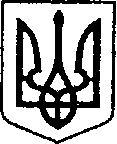 	Україна                                 ЧЕРНІГІВСЬКА ОБЛАСТЬН І Ж И Н С Ь К А    М І С Ь К А    Р А Д АВ И К О Н А В Ч И Й    К О М І Т Е ТР І Ш Е Н Н Явід  13 грудня     2018 р.		 м. Ніжин	                           № 437Про затвердження акту комісії з визначеннята відшкодування збитків власникамземлі та землекористувачам ( Фізична особа – підприємець Коробка Денис Іванович, код ІПН - 3572203714 тагромадянка Коробка Марія Іванівна , код ІПН – 3857704801),інтереси якої  представляє Коробка Інна Олексіївна.Керуючись ст. ст. 33, 42, 43, 59 Закону України “Про місцеве самоврядування в Україні”, рішенням виконавчого комітету Ніжинської міської ради від 26 лютого 2015 року №49 “Про створення комісії з визначення та відшкодування збитків власникам землі та землекористувачам міста Ніжина”, рішенням виконавчого комітету Ніжинської міської ради від 05 квітня 2018 року №101 «Про внесення змін до складу комісії з визначення та відшкодування збитків власникам землі та землекористувачам міста Ніжина», Постановою Кабінету Міністрів України від 19квітня 1993 року №284 “Про порядок визначення та відшкодування збитків власникам землі та землекористувачам”, Земельним кодексом України, Податковим кодексом України, Законом України “Про оренду землі”, розглянувши акт комісії з визначення та відшкодування збитків власникам землі та землекористувачам на території міста Ніжина ФОП Коробка Денис Іванович, код ІПН - 3572203714 та громадянка Коробка Марія Іванівна , код ІПН – 3857704801 від 27 листопада 2018 року, враховуючи протокол засідання комісії з визначення та відшкодування збитків власникам землі та землекористувачам міста Ніжина від 27 листопада 2018року № 10 та рішення  виконавчого комітету Ніжинської міської ради №414 від 06.12.2018 року «Про  розгляд матеріалів комісії з питань захисту прав дитини», виконавчий комітет Ніжинської міської ради вирішив:1. Затвердити акт комісії з визначення та відшкодування збитків власникам землі та землекористувачам на території міста Ніжина ФОП Коробка Денис Іванович, код ІПН - 3572203714 та громадянка Коробка Марія Іванівна , код ІПН – 3857704801 від 27 листопада 2018 року, нанесених фізичною особою – підприємцем Коробкою Денисом Івановичем, код ІПН - 3572203714 та громадянкою Коробка Марією Іванівною , код ІПН – 3857704801, інтереси якої  представляє Коробка Інна Олексіївна,  у зв’язку із використанням земельної ділянки площею 0,1015 га за адресою: м. Ніжин, вул.Незалежності, 38а з порушенням земельного законодавства за період з 01 березня 2018 року по 21 листопада 2018 року у сумі – 7642,71 грн. (Сім  тисяч  шістсот сорок дві грн. 71 коп.), (розрахунок додається).2. Начальнику відділу земельних відносин виконавчого комітету Ніжинської міської ради (Місан В.М.) забезпечити оприлюднення даного рішення на офіційному сайті Ніжинської міської ради протягом п’яти робочих днів після його прийняття.3. Контроль за виконанням даного рішення покласти на першого заступника міського голови з питань діяльності виконавчих органів ради Олійника Г.М.  Міський голова                                                                                         А.В. ЛінникПодає:перший заступник міського голови  з питань діяльності виконавчих органів ради 			 Г. М. ОлійникПогоджують:керуючий справами виконавчогокомітету Ніжинської міської ради					С. О. Колесникначальник відділуземельних відносин 							В. М. Місанначальник відділу містобудування та архітектури, головний архітектор                                 	В. Б. Мироненконачальник відділу юридично- кадрового забезпечення				  		В. О. ЛегаЗАТВЕРДЖЕНО:рішенням виконавчого комітету Ніжинської міської ради№ 437   від 13грудня  2018 р.Акт комісії з визначення та відшкодування збитків власникам землі та землекористувачам на території міста Ніжина (Фізична особа – підприємець Коробка Денис Іванович, код ІПН - 3572203714 та громадянка Коробка Марія Іванівна, код ІПН – 3857704801).           «27» листопада   2018 р.							м. НіжинКомісія з визначення та відшкодування збитків власникам землі та землекористувачам на території міста Ніжина створена відповідно до рішень виконавчого комітету Ніжинської міської ради від 26.02.2015 року № 49, зі змінами згідно рішення виконавчого комітету Ніжинської міської ради від 05.04.2018 року №101; присутні:Власник землі або землекористувач, якому заподіяли збитки – територіальна громада  м. Ніжина в особі Ніжинської міської ради.Юридична особа, яка завдала шкоду –  Фізична особа – підприємець Коробка Денис Іванович, та громадянка Коробка Марія Іванівна.ВСТАНОВИЛА:1. Земельна ділянка, яка використовується, розташована за адресою: м. Ніжин, вул. Незалежності,38а.2.  Площа земельної ділянки, яка використовується – 0,1015 га.      3. Підстава використання земельної ділянки: відповідно до інформації з Державного реєстру речових прав на нерухоме майно та Реєстру прав власності на нерухоме майно, Державного реєстру Іпотек, Єдиного реєстру заборон відчуження об’єктів нерухомого майна щодо об’єкта нерухомого майна від 01.03.2018 року за  фізичною особою – підприємцем Коробкою Денисом Івановичем, код ІПН - 3572203714 та громадянкою Коробка Марією Іванівною , код ІПН – 3857704801,  місце проживання: 16600, м. Ніжин, вул. Космонавтів, 60 кв.10), зареєстровано право приватної власності на нежитлову будівлю за адресою: м. Ніжин, вул. Незалежності, 38а загальною площею 909,9 м2, вищезазначене нерухоме майно розміщене на земельній ділянці площею (0,1015 га – 1015 м2) за адресою: м. Ніжин, вул. Незалежності ,38 а (кадастровий № 7410400000:04:018:0023), дана площа земельної ділянки застосована для розрахунку збитків.4.  Термін використання земельних ділянок без оформлення речових прав та без правовстановлюючих документів: з 01 березня  2018 року по 21 листопада 2018року.5.  Розмір збитків, завданих власнику землі або землекористувачу: 7642,71грн. (Сім тисяч шістсот сорок дві грн. 71 коп.), розрахунок додається.      6. Термін що встановлений для сплати завданих збитків: 10 днів з дня отримання акту.Голова Комісії			______________________________Члени Комісії			______________________________					______________________________					______________________________					______________________________					______________________________					______________________________					______________________________					______________________________Секретар Комісії		______________________________Додаток до акту комісії звизначення та відшкодуваннязбитків власникам землі таземлекористувачам на територіїміста Ніжина ( фізична особа   - підприємець Коробка Денис Івановичта громадянка Коробка Марія Іванівна) від«27»листопада 2018р.Розрахунок збитків, завданих власнику землі або землекористувачу.Відповідно до інформації з Державного реєстру речових прав на нерухоме майно та Реєстру прав власності на нерухоме майно, Державного реєстру Іпотек, Єдиного реєстру заборон відчуження об’єктів нерухомого майна щодо об’єкта нерухомого майна від 01.03.2018 року за фізичною особою – підприємцем Коробкою Денисом Івановичем, код ІПН - 3572203714 та громадянкою Коробка Марією Іванівною , код ІПН – 3857704801, місце проживання: 16600, м. Ніжин, вул. Космонавтів, 60 кв.10), зареєстровано право приватної власності на нежитлову будівлю за адресою: м. Ніжин, вул. Незалежності, 38а загальною площею 909,9 м2, вищезазначене нерухоме майно розміщене на земельній ділянці площею (0,1015 га – 1015 м2) за адресою: м. Ніжин, вул. Незалежності, 38а (кадастровий № 7410400000:04:018:0023), дана площа земельної ділянки застосована для розрахунку збитків.За даними ГУ ДФС у Чернігівській області НОДПІ (лист від 23.11.2018 р. №4686/9/25-13-07-017), ФОП Коробка Денис Іванович та громадянка Коробка Марія Іванівна за 2018 рік податкові декларації з плати за землю по м. Ніжину не подавали, відповідно плата за землю не нараховувалась та не сплачувалась.Відповідно до інформації наданої міськрайонним управлінням у Ніжинському районі та м. Ніжині Головного управління Держгеокадастру у Чернігівській обл. (лист18-25-0.172-1153/119-18 від 26.11.2018 року) нормативна грошова оцінка за земельну ділянку за адресою: м. Ніжин вул. Незалежності,38а за 1 м2 склала:  2018 рік – 1033,22 грн.  22 листопада 2018 року ФОП Коробка Денис Іванович та громадянка Коробка Марія Іванівна  звернулись до Ніжинської міської ради із заявою про надання в оренду  земельної ділянки площею 0,1015 га, (кадастровий № 7410400000:04:018:0023), за адресою: м. Ніжин, вул. Незалежності, 38а.Необхідно сплатити ФОП Коробці Денису Івановичу та громадянці Коробка Марії Іванівні за користування земельною ділянкою площею 0,1015 га під придбаним нерухомим майном за адресою: м. Ніжин, вул. Незалежності, 38а за період з 01.03.2018 по 21.11.2018 рік: *Розрахунок:1033,22 грн*1015*1%/365*266Розрахунок збитків спричинених  ФОП Коробкою Денисом Івановичем та громадянкою Коробка Марією Іванівною за період з (01.03.2018 по 21.11.2018) за користування земельною ділянкою під придбаним нерухомим майном за адресою: м. Ніжин, вул.Незалежності,38а склав: 2018 рік – 7642,71 грн. Разом сума збитків склала – 7642,71грн. (Сім тисяч шістсот сорок дві грн. 71 коп.).Голова Комісії			______________________________Секретар Комісії		______________________________Олійник Г. М.Осадчий С.О.Олійник І.В.Члени комісії:Місан В.М.Метеля Н. В.Ільющенко С.В.Судейко Н. В.Чепурна Т. В.Гавриш Т.М.ТОВ-Нова– перший заступник міського голови з питань діяльності   виконавчих органів ради, голова комісії;радник міського голови м. Ніжина; головний спеціаліст відділу земельних відносин, секретар комісії;начальник відділу земельних відносин;– спеціаліст міськрайонного управління у Ніжинському районі та м. Ніжині головного управління Держгеокадастру у Чернігівській області (за згодою);головний спеціаліст сектору претензійно -  позовної роботи та запобігання корупції;– головний спеціаліст - економіст відділу планування доходів та аналізу виконання бюджету фінансового управління Ніжинської міської ради ;– головний спеціаліст відділу містобудування та архітектури;начальник відділу економіки.№Адреса2018*2018*2018*2018*№АдресадніНГО/1м2%сума, грн1вул.Незалежності,38а2661033,2217642,71Разом7642,71